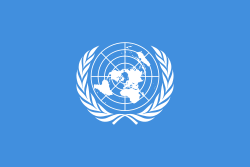 Committee: UNEP (United Nations Environmental Programme )Topic : The Next Phase in Combating Climate changeCountry: Hungary	Hungary is a landlocked country located in the Carpathians in Central Europe. Although Hungary is not a country in the foreground in Europe, it is much more conscious of climate change than the known countries of Europe.           While the climate is the most important factor that determines the living space and characteristics of living things, it is the source that meets all the living needs for human beings. Climate change is a multifaceted and global problem that can lead to very serious environmental and socio-economic consequences. Global warming refers to the long-term trend of average global temperature rise. Climate change is the change in global climate that results in average global warming.Climate change is one of the greatest challenges of our time. Its effects are felt all over the world and in Hungary, and have a negative impact on people and economies. To mitigate climate change, we need to significantly reduce global greenhouse gas emissions.Turning  this overall objective into concrete measures requires an understanding of a complex system that links emissions from different sources to national and regional impacts, global governance and potential shared benefits. Hungary Environment Agency constantly strives to improve the level of knowledge necessary to design effective measures on the ground.	But as we all know global warming and climate change is not just ours, Hungary's problem. Even tho we try our best to educate our own people and take precaution about this, its a global problem. We cant just do it ourselves. We believe that all countries should collaborate and try to do somethings about this situation. For example if the use of coal, oil and natural gas is reduced and energy is used efficiently, the climate can also be protected; Electricity does not have to come from coal, oil and power plants, alternatives are available, and cheaper. We can easily produce electricity ourselves, even more than we need we could save somethings for the next generations. Let's join hands and save our world.